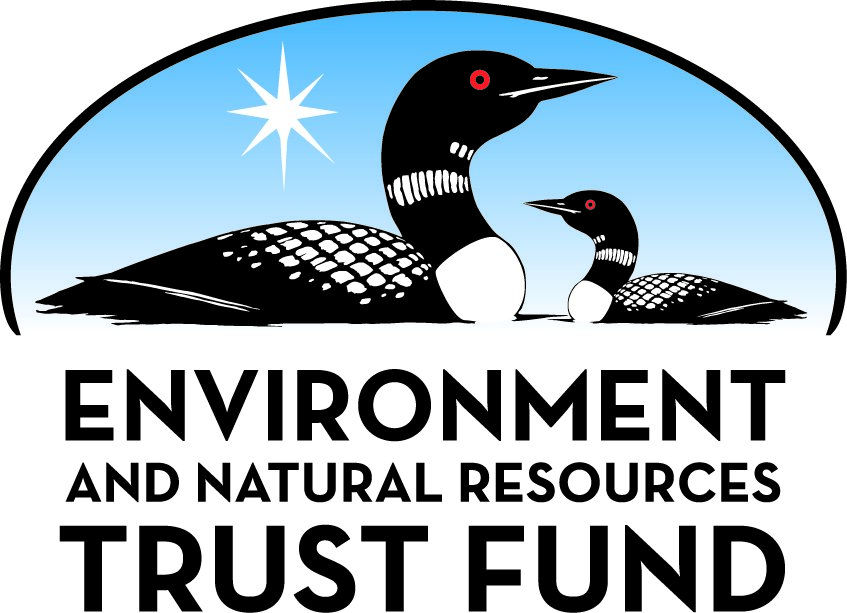 Environment and Natural Resources Trust Fund2021 Request for ProposalGeneral InformationProposal ID: 2021-114Proposal Title: Multi-scale Aquifer Characterization for Successful Aquifer Storage/RecoveryProject Manager InformationName: Peter KangOrganization: U of MN - St. Anthony Falls LaboratoryOffice Telephone: (612) 624-5779Email: pkkang@umn.eduProject Basic InformationProject Summary: We develop a multi-scale aquifer characterization tool that quantifies ASR suitability and optimizes well operations. We will apply the tool to several vulnerable aquifers across Minnesota and perform field tests.Funds Requested: $671,000Proposed Project Completion: 2024-06-30LCCMR Funding Category: Water Resources (B)Project LocationWhat is the best scale for describing where your work will take place?  
	StatewideWhat is the best scale to describe the area impacted by your work?  
	StatewideWhen will the work impact occur?  
	During the Project and In the FutureNarrativeDescribe the opportunity or problem your proposal seeks to address. Include any relevant background information.Groundwater supplies 78% of Minnesotans’ drinking water and dependence on groundwater has increased. Some regions are coming up short because, even though the water storage capacity of our aquifers is large, recharge is limited by the extent of recharge areas, land-use changes, and low infiltration rates. Several regions across Minnesota have reached environmental flow limits required to maintain healthy ecosystems due to declining groundwater levels and are being managed by the Department of Natural Resources. Decreases in groundwater level in suburban and ex-urban communities impacted their economies. Aquifer Storage and Recovery (ASR) can be a solution to groundwater sustainability. Moreover, ASR is often an economical option, and municipalities can have financial benefit by implementing ASR (as demonstrated at the ASR site in St. Michael).

Our team has been working on an ENRTF-supported project (Phase 1) to evaluate the engineering, hydrogeologic, economic and policy benefits of, and barriers to aquifer recharge. We identified four important aquifers across Minnesota and successfully identified data needs and knowledge gaps for the successful implementation of ASR. This proposed project (Phase 2) will tackle the identified main barriers, study ASR feasibility in an area of need, and demonstrate the potential for ASR with field tests.What is your proposed solution to the problem or opportunity discussed above? i.e. What are you seeking funding to do? You will be asked to expand on this in Activities and Milestones.We propose to develop a multi-scale characterization tool that quantifies and maps ASR suitability at aquifer scale, and a well operation optimization tool that maximizes the operation efficiency of ASR wells. We propose to develop aquifer-scale mapping tools to quantify: 1) how much water can be injected and 2) subsequently recovered and 3) what water quality issues may arise during ASR. The mapping tools will be based on GIS software and will calculate and produce spatial maps of ASR suitability once necessary data sets are given. We will apply the aquifer-scale characterization tools to several vulnerable aquifers across Minnesota. In addition to the aquifer-scale ASR suitability mapping, this project also addresses 4) well-operation optimization; efficient well operation is critical to the success of ASR. The well-operation optimization tool enables the real-time optimization of well-field pumping and withdrawal to maximize the injection capacity and recovery efficiency of ASR wells. 

State agencies with water-management authority, including Minnesota’s Departments of Natural Resources and Health, Metropolitan Council, and cities and their consultants will be kept informed of the project design, goals and assist in anticipating policy and economic considerations that might impact the implementation of ASR for the chosen aquifers.What are the specific project outcomes as they relate to the public purpose of protection, conservation, preservation, and enhancement of the state’s natural resources? We tackle urgent water availability and ecological flow issues by developing innovative ASR tools and applying them to several vulnerable aquifers. ASR provides multiple benefits: seasonal water availability, drought and flood mitigation, ecological flow support, and financial benefit. The tool we develop can be applied to many other aquifers. We will produce ASR suitability maps for several vulnerable aquifers across Minnesota. Small-scale field tests are planned at the U of M hydrogeology field camp and ASR feasibility in Chanhassen will be studied. Our multidisciplinary team (UMN, MGS, USGS, Freshwater Society, and Barr Engineering) is well-positioned to undertake this important problem.Activities and MilestonesActivity 1: Develop a comprehensive and quantitative framework for aquifer-scale ASR suitability mappingActivity Budget: $107,947Activity Description: 
We develop a framework that predicts water quantity and quality evolution during ASR from key hydrogeological and geochemical properties. Three maps will be produced (injection capacity, recovery efficiency, and water quality) and then combined to produce an aquifer-scale ASR suitability map. Successful ASR implementation requires high efficiency in both injection and recovery. The maximum volume of water that can be injected through a well is defined as injection capacity, and recovery efficiency is the volume of recoverable water divided by the injected volume. 
With an ENRTF-supported project (Phase 1), our team has successfully developed an efficient tool that quantifies the injection capacity of an ASR well. In this project (Phase 2), we will develop a tool that quantifies recovery efficiency. We will also develop a robust process to evaluate the most likely ASR-related water quality changes at the aquifer-scale. Both water quality improvements and degradation have been reported during ASR operations. Native aquifer water and injected water geochemical information will be inputs to the geochemical model. Evaluation of output will identify potential water quality changes. The developed water quantity and quality prediction tools will be integrated into a GIS-based ASR suitability mapping tool.Activity Milestones: Activity 2: Apply the developed mapping tool to generate ASR suitability maps for several aquifers in MinnesotaActivity Budget: $122,972Activity Description: 
We will apply the developed GIS-based mapping tool to produce comprehensive ASR suitability maps of several aquifers across Minnesota. Three maps will be produced for each aquifer (injection capacity, recovery efficiency, and water quality) and then combined to produce an aquifer-scale ASR suitability map. Hydrogeologic data from the MGS will be incorporated in the GIS-based mapping tool. This activity will be conducted in close collaboration between UMN, USGS, and MGS.Activity Milestones: Activity 3: Develop a well operation optimization technology, demonstrate at a field test site, and conduct ASR feasibility study in ChanhassenActivity Budget: $395,081Activity Description: 
We will develop a well-based characterization and optimization technology to characterize site hydrogeology and to maximize injection capacity and recovery efficiency. The well operation technology combines data assimilation and well-operation optimization. This will provide a seamless workflow from aquifer-scale ASR suitability analysis to local-scale ASR operation. 
Small-scale ASR tests are planned at the U of M hydrogeology field camp. We will pursue permits for ASR runs at the University of Minnesota Field Hydrogeology (Hydrocamp) well field to validate the well optimization tool and also to integrate research outcomes into the existing teaching curriculum. 
ASR feasibility in Chanhassen will be studied with modeling and site characterization. Chanhassen is considering ASR to fill an isolated, buried glacial aquifer that has been pumped dry. Water could be injected into the dry buried glacial aquifer to provide a buffer of water capacity during the summer or during extended droughts. However, hydrogeology of the site has to be better understood to consider ASR. We will perform a desktop study and high-level site characterization to understand the feasibility of ASR. Also, various water sources will be considered.Activity Milestones: Activity 4: Address regulatory factors and engage stakeholders throughout the planning and implementation stages of the projectActivity Budget: $45,000Activity Description: 
This project directly addresses regulations that limit or prohibit ASR in Minnesota. Freshwater will review and document state and federal regulations that apply across EPA Region 5, serving Illinois, Indiana, Michigan, Minnesota, Ohio, and 35 Tribes. They will engage state executive branch agencies and tribal governments that have a role in water governance and the Metropolitan Council with a role in regional water planning in periodic reviews of the work as it progresses. Freshwater will make recommendations for state policy changes if ASR is to be more easily implemented in the future and identify other stakeholders such as professional or technical societies or coalitions of cities that may be interested in ASR. The legislative branch will be kept apprised through visits with House and Senate leaders, and by testimony in key water committees.  Freshwater will be the public-facing liaison for this research, staying engaged in the technical work in a way that allows for communication of key concepts through fact sheets or white papers, public talks, one-on-one discussions or whatever means are appropriate for the varied stakeholders. Suitability maps will allow state agencies and stakeholders to assess aquifer-scale suitability and safety of ASR.Activity Milestones: Project Partners and CollaboratorsLong-Term Implementation and FundingDescribe how the results will be implemented and how any ongoing effort will be funded. If not already addressed as part of the project, how will findings, results, and products developed be implemented after project completion? If additional work is needed, how will this be funded? 
This project will produce practical tools that will assist current practices of water resources management and produce important water quantity and quality information for several vulnerable aquifers in Minnesota. The tool can be extended to many other aquifers across the state. We will continue to work with state executive branch agencies and EPA Region 5 that have a role in water governance (MnDNR and MDH) to create safe and efficient review and permitting processes for ASR. Our team will actively apply for additional research grants (federal, state and industry) to further develop and apply the multi-scale characterization tool.Other ENRTF Appropriations Awarded in the Last Six YearsProject Manager and Organization QualificationsProject Manager Name: Peter KangJob Title: Assistant ProfessorProvide description of the project manager’s qualifications to manage the proposed project. 
PI Kang is an assistant professor and the Gibson Chair of Hydrogeology in the Department of Earth & Environmental Sciences at the University of Minnesota-Twin Cities. Before joining UMN, Kang was a research scientist at Korea Institute of Science & Technology (KIST) in South Korea where he conducted various practical research projects. Prior to his research scientist position, he was a postdoctoral associate in the Earth Resources Laboratory at MIT, and received his Ph.D. in hydrology from MIT.

PI Kang has strong expertise and research experiences in aquifer storage and recovery. Kang is currently in charge of estimating injection capacity of four aquifers in Minnesota (ENRTF supported project). As a research scientist at KIST, Kang participated in a government funded ASR project to secure sustainable water resources for a metropolitan city. Kang also has a strong expertise in groundwater modeling and well operation optimization. Kang is also passionate about teaching, mentoring and increasing public awareness in water resources related issues. Kang teaches general hydrogeology, field hydrogeology, fracture hydrogeology, and fluid earth dynamics. 

This project has a strong multidisciplinary team of Co-PIs. Dr. Carrie Jennings is Research and Policy Director for Freshwater and was formerly a field geologist for 24 years, 22 of those with the Minnesota Geological Survey and two with the DNR, Division of Lands and Minerals. Dr. Melinda Erickson is a research hydrologist in the Minnesota office of the US Geological Survey, and a licensed professional engineer. Melinda has been working in the hydrogeology field since 1993, and for the past 20 years Dr. Erickson’s research has focused on groundwater contaminants. Dr. Anthony (Tony) Runkel is Chief Geologist of the Minnesota Geological Survey and conducts research that targets geologic controls on groundwater flow. Tony has 30 years of experience mapping and conducting hydrogeologic projects.Organization: U of MN - St. Anthony Falls LaboratoryOrganization Description: 
Saint Anthony Falls Laboratory (SAFL) at the University of Minnesota functions at the intersection of science and engineering to collaborate solutions to real-world fluid flow problems. SAFL serves as a resource for departments across the Twin Cities campus, the statewide University system, and the broader research community. Our connections and collaborations reach across the country and all over the world. We partner with local, state and federal agencies; private consulting firms; businesses of many kinds; technical associations; and other educational institutions to expand knowledge and solve problems. Research at SAFL is categorized into four primary categories: renewable energy; earth surface, water, and life; global environmental change; and biomedical and fluid mechanics. 

Our mission is threefold:
1.	To advance fundamental knowledge in engineering, environmental, geophysical, and biological fluid mechanics by conducting cross-cutting research that integrates disciplines in science and engineering;
2.	To benefit society by implementing this knowledge to develop physics-based, affordable, and sustainable engineering solutions to major environmental, water, ecosystem, health, and energy-related problems; and
3.	To disseminate new knowledge to UMN students, the engineering and scientific community, and the public by educational and outreach activities and partnerships with government and industry.Budget SummaryClassified Staff or Generally Ineligible ExpensesNon ENRTF FundsAttachmentsRequired AttachmentsVisual ComponentFile: Alternate Text for Visual ComponentThe illustration of the multi-scale ASR characterization framework that will enhance water availability. Three maps will be produced (injection capacity, recovery efficiency, and water quality) and then combined to produce an aquifer-scale ASR suitability map. After regulation and socioeconomic considerations, several candidate ASR sites can be identified. Finally, we perform site-specific characterization and well operation optimization with an innovative well operation tool to secure water availability.Optional AttachmentsSupport Letter or OtherAdministrative UseDoes your project include restoration or acquisition of land rights? 
	NoDoes your project have patent, royalties, or revenue potential? 
	NoDoes your project include research? 
	YesDoes the organization have a fiscal agent for this project? 
	Yes,  Sponsored Projects AdministrationDescriptionCompletion DateDevelop a tool that quantifies water quality evolution during ASR2022-06-30Develop a tool that estimates recovery efficiency of an ASR well2022-06-30Integrate tools to develop GIS-based ASR suitability mapping tool2022-12-31DescriptionCompletion DateEstimate water quality evolution at several representative locations in the chosen Minnesotan aquifers2023-06-30Estimate injection capacity and recovery efficiency of several  aquifers across Minnesota2023-06-30Produce comprehensive ASR suitability maps for at least four aquifers in Minnesota2023-12-31DescriptionCompletion DatePursue permits for field tests at the U of M hydrogeology field camp site2022-06-30Develop a well operation optimization tool2022-12-31Perform site characterization and ASR feasibility study at Chanhassen site2024-06-30Perform field tests at the UMN field camp site and integrate it into existing curriculum2024-06-30DescriptionCompletion DateReview field sites, maps, cross sections, aquifer properties, cores for permitting and communication needs2023-06-30Give quarterly updates to state agency leaders (Interagency Groundwater Team)2023-12-31Develop and deliver derivative work to non-technical audience—talks, factsheets2024-06-30Summarize regulatory barriers to ASR with permitting recommendations2024-06-30Provide annual updates to legislators2024-06-30NameOrganizationRoleReceiving FundsAnthony RunkelMinnesota Geological SurveyDr. Runkel is Chief Geologist of the Minnesota Geological Survey and conducts research that targets geologic controls on groundwater flow. Dr. Runkel will be in charge of aquifer characterization, perform borehole geophysics, and participate in field tests.YesMelinda EricksonU.S. Geological SurveyDr. Erickson will direct and participate in the activities related to evaluating and assessing potential or measured geochemical changes in aquifers considered or tested for ASR. These geochemistry-related activities would include directing, supervising, and collaborating with graduate research assistants and others in geochemical data compilation, geochemical modeling, and sample analysis.YesCarrie JenningsFreshwater SocietyDr. Jennings will be the public-facing team member who will keep the State regulatory agencies informed of the project work, applying for permits to conduct the work, and making recommendations for policy changes if ASR is to be more easily implemented in the future.YesNameAppropriationAmount AwardedManaged Aquifer RechargeM.L. 2019, First Special Session, Chp. 4, Art. 2, Sec. 2, Subd. 04t$350,000Category / NameSubcategory or TypeDescriptionPurposeGen. Ineli gible% Bene fits# FTEClass ified Staff?$ AmountPersonnelPeter KangPI and project manager; will be in charge of tasks related to injection capacity and recovery efficiency estimation, and well operation optimization.27%0.18$29,062Post-doctoral ResearcherDevelop a well operation optimization tool and demonstrate the developed tool at a field site.25%1.5$100,320Graduate StudentDevelop an aquifer-scale ASR suitability mapping tool and apply the mapping tool to several aquifers in Minnesota. Participate in field characterization and field tests.33%1.5$114,461Tony RunkelLead aquifer characterization, perform borehole geophysics, and participate in field tests.24%0.21$30,048Scott AlexanderLead field tests at the UMN field camp site and assist in the  site characterization of an aquifer in Chanhassen.24%0.48$39,322Sub Total$313,213Contracts and ServicesFreshwater SocietySub awardDr. Jennings at Freshwater will be the public-facing team member who will keep the State regulatory agencies informed of the project work, applying for permits to conduct the work, and making recommendations for policy changes if ASR is to be more easily implemented in the future.0.99$45,000U.S. Geological SurveySub awardDr. Erickson at USGS will direct and participate in the activities related to evaluating and assessing potential or measured geochemical changes in aquifers considered or tested for ASR. These geochemistry-related activities include directing, supervising, and collaborating with graduate students and others in geochemical modeling, sample collection, and sample laboratory analysis.0.99$80,000Barr EngineeringProfessional or Technical Service ContractProfessional services for Barr Engineering to characterize an aquifer in Chanhassen1$100,000TBDProfessional or Technical Service ContractProfessional services for drilling, obtaining cores, and constructing monitoring wells1$100,000Sub Total$325,000Equipment, Tools, and SuppliesTools and SuppliesSupplies for field experiments and lab analysisTo purchase supplies necessary for conducting field tests and analyzing sampled water and sediment$5,000EquipmentPressure/conductivity/temp/tracer probesTo obtain field data from monitoring wells for site characterization$11,000Sub Total$16,000Capital ExpendituresSub Total-Acquisitions and StewardshipSub Total-Travel In MinnesotaOtherTravel costs to visit field sitesTo visit field sites for data collection, site characterization, and field tests.$5,787Sub Total$5,787Travel Outside MinnesotaSub Total-Printing and PublicationSub Total-Other ExpensesWater and Sediment AnalysisTo conduct various lab analyses on sampled water and sediment$11,000Sub Total$11,000Grand Total$671,000Category/NameSubcategory or TypeDescriptionJustification Ineligible Expense or Classified Staff RequestCategorySpecific SourceUseStatusAmountStateState Sub Total-Non-StateIn-KindUnrecovered F&ASupport of SAFL facilities where research will be conducted.Secured$315,769Non State Sub Total$315,769Funds Total$315,769TitleFileChanhassen - Support letterRiley Purgatory Bluff Creek Watershed District - Support letterU of M Earth Sciences - Support letterU.S. Geological Survey - Support letterFreshwater Society - Support letterMinnesota Department of Health - Support letterLetter of Intent - U of M